Zaighum 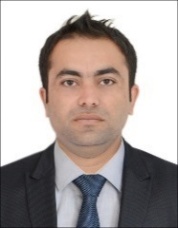 Email: zaighum-26468@2freemail.com Zaighum Email: zaighum-26468@2freemail.com Zaighum Email: zaighum-26468@2freemail.com Zaighum Email: zaighum-26468@2freemail.com Executive SummaryDedicated MBA Finance professional with extensive knowledge and experience of more than 10 years in financial management, financial reporting, financial accounting, cash flow management and corporate finance. Ambitious contriver who aligns financial initiatives to achieve strategic objectives. Enthusiastic expert who always keep abreast of the most recent updates and changes in accounting standards.Dedicated MBA Finance professional with extensive knowledge and experience of more than 10 years in financial management, financial reporting, financial accounting, cash flow management and corporate finance. Ambitious contriver who aligns financial initiatives to achieve strategic objectives. Enthusiastic expert who always keep abreast of the most recent updates and changes in accounting standards.Dedicated MBA Finance professional with extensive knowledge and experience of more than 10 years in financial management, financial reporting, financial accounting, cash flow management and corporate finance. Ambitious contriver who aligns financial initiatives to achieve strategic objectives. Enthusiastic expert who always keep abreast of the most recent updates and changes in accounting standards.Dedicated MBA Finance professional with extensive knowledge and experience of more than 10 years in financial management, financial reporting, financial accounting, cash flow management and corporate finance. Ambitious contriver who aligns financial initiatives to achieve strategic objectives. Enthusiastic expert who always keep abreast of the most recent updates and changes in accounting standards.Dedicated MBA Finance professional with extensive knowledge and experience of more than 10 years in financial management, financial reporting, financial accounting, cash flow management and corporate finance. Ambitious contriver who aligns financial initiatives to achieve strategic objectives. Enthusiastic expert who always keep abreast of the most recent updates and changes in accounting standards.Expertise in Accounts & Finance ManagementAccounts preparation up to finalizationExpertise in Accounts & Finance ManagementAccounts preparation up to finalizationExpertise in Accounts & Finance ManagementAccounts preparation up to finalization6+ years vast experience in GulfExcellent communication & presentation skills6+ years vast experience in GulfExcellent communication & presentation skillsTreasury / Cash Flow ManagementTreasury / Cash Flow ManagementTreasury / Cash Flow ManagementPossess time management & analytical skillsPossess time management & analytical skillsLiaising with auditors in finalization of auditLiaising with auditors in finalization of auditLiaising with auditors in finalization of auditExcellent leadership & team building skillsExcellent leadership & team building skillsFinancial statement preparation & analysisFinancial statement preparation & analysisFinancial statement preparation & analysisHighly organized and extremely quick learnerHighly organized and extremely quick learnerFinancial forecast for capital budgeting,Value Added Tax (VAT)MIS ReportingFinancial forecast for capital budgeting,Value Added Tax (VAT)MIS ReportingFinancial forecast for capital budgeting,Value Added Tax (VAT)MIS ReportingDetailed knowledge of accounting proceduresCreative thinkerBudgeting and Variance AnalysesDetailed knowledge of accounting proceduresCreative thinkerBudgeting and Variance AnalysesQualifications Employment ProfileManager AccountsChocolate and ConfectionaryJun 2013 – PresentAccountant Masood Textile Mills LTDJan 2010 – May 2013ExperienceDubai UAE							Growth Part	Manager Accounts.		Aug’ 15- Present			Sr. Accountant			June ’13- Jul’15Job AccountabilitiesFinancial StatementsMonitoring and verifying all financial transactions using Oracle based software.Keeping track of the financial implications on cost and Revenue.Responsible for managing all treasury and bank related tasks.Regular coordination with Bank for managing Trade Finance facilities.  Maintenance of cash and bank position.Review weekly, monthly and quarterly bank and cash reconciliation from company’s ERP.Preparation of Monthly / quarterly and Annual Financial Statements in compliance with IFRS and regulatory requirements and reports presentation to the Board of Directors.Liaison and coordination with External Auditor (KGRN)Manage accounts receivable with credit terms by ensuring that forms are submitted, maintained and followed up in accordance with the company’s SOPs.Manage company’s receivable collections including PDCs. Follow up with respective clients on their payment, by email or phone as set out in company’s SOPs. Initiate Customer Account Deactivation in accordance with company’s SOPs & update PDCs in company’s ERP and ensure timely banking.Preparation of MIS reports and taking part in finalization of Budget and Financial Planning.Review and approve monthly expense claim payment; and employees’ expense claims commensurate with company’s policy.Evaluation of Cost-Benefit analysis on each sales transaction.Submission of Cost cutting recommendation to the management.Preparation, examination and analyzing accounting records and financial statements to assess accuracy, completeness and conformance to reporting and procedural standards.Examination of business operations to forecast future revenues and expenditures.Masood Textile Mills LTD, Pakistan								Accountant		Jan’10- May ’13Job AccountabilitiesReview of Bank Reconciliation Statements on a monthly basis and preparation of Analysis Report on banking activitiesMonthly Supplier Reconciliation StatementsPreparing Reconciliation of Customers and Suppliers Ledger Preparation of Month end closingsMonthly review of Accounts Receivable, Accounts Payable &amp; Ledger Scrutiny  Internal Audit of Raw Materials Store and Finished Goods StoreAssisting External Audit Team in conducting AuditEffective complaint and dispute management through writing letters to parties and senior management Assisting the Finance Manager in preparation of accountsPrepares asset, liability, and capital account entries by compiling and analyzing account information.Documents financial transactions by entering account information.Recommends financial actions by analyzing accounting options.Summarizes current financial status by collecting information; preparing balance sheet, profit and loss statement, and other reports.Substantiates financial transactions by auditing documents.Dubai UAE							Growth Part	Manager Accounts.		Aug’ 15- Present			Sr. Accountant			June ’13- Jul’15Job AccountabilitiesFinancial StatementsMonitoring and verifying all financial transactions using Oracle based software.Keeping track of the financial implications on cost and Revenue.Responsible for managing all treasury and bank related tasks.Regular coordination with Bank for managing Trade Finance facilities.  Maintenance of cash and bank position.Review weekly, monthly and quarterly bank and cash reconciliation from company’s ERP.Preparation of Monthly / quarterly and Annual Financial Statements in compliance with IFRS and regulatory requirements and reports presentation to the Board of Directors.Liaison and coordination with External Auditor (KGRN)Manage accounts receivable with credit terms by ensuring that forms are submitted, maintained and followed up in accordance with the company’s SOPs.Manage company’s receivable collections including PDCs. Follow up with respective clients on their payment, by email or phone as set out in company’s SOPs. Initiate Customer Account Deactivation in accordance with company’s SOPs & update PDCs in company’s ERP and ensure timely banking.Preparation of MIS reports and taking part in finalization of Budget and Financial Planning.Review and approve monthly expense claim payment; and employees’ expense claims commensurate with company’s policy.Evaluation of Cost-Benefit analysis on each sales transaction.Submission of Cost cutting recommendation to the management.Preparation, examination and analyzing accounting records and financial statements to assess accuracy, completeness and conformance to reporting and procedural standards.Examination of business operations to forecast future revenues and expenditures.Masood Textile Mills LTD, Pakistan								Accountant		Jan’10- May ’13Job AccountabilitiesReview of Bank Reconciliation Statements on a monthly basis and preparation of Analysis Report on banking activitiesMonthly Supplier Reconciliation StatementsPreparing Reconciliation of Customers and Suppliers Ledger Preparation of Month end closingsMonthly review of Accounts Receivable, Accounts Payable &amp; Ledger Scrutiny  Internal Audit of Raw Materials Store and Finished Goods StoreAssisting External Audit Team in conducting AuditEffective complaint and dispute management through writing letters to parties and senior management Assisting the Finance Manager in preparation of accountsPrepares asset, liability, and capital account entries by compiling and analyzing account information.Documents financial transactions by entering account information.Recommends financial actions by analyzing accounting options.Summarizes current financial status by collecting information; preparing balance sheet, profit and loss statement, and other reports.Substantiates financial transactions by auditing documents.IT ProficiencyProficient in Accounting softwareWell versed in MS Office Suite (Excel, Word, PowerPoint)Personal DetailsNationality :PakistaniDate of Birth :19th December 1986Marital Status:MarriedVisa Status:Employment Visa Driving License  :UAE Light Vehicle in processLanguages :English, Urdu, Panjabi, & HindiReferences : Available on request